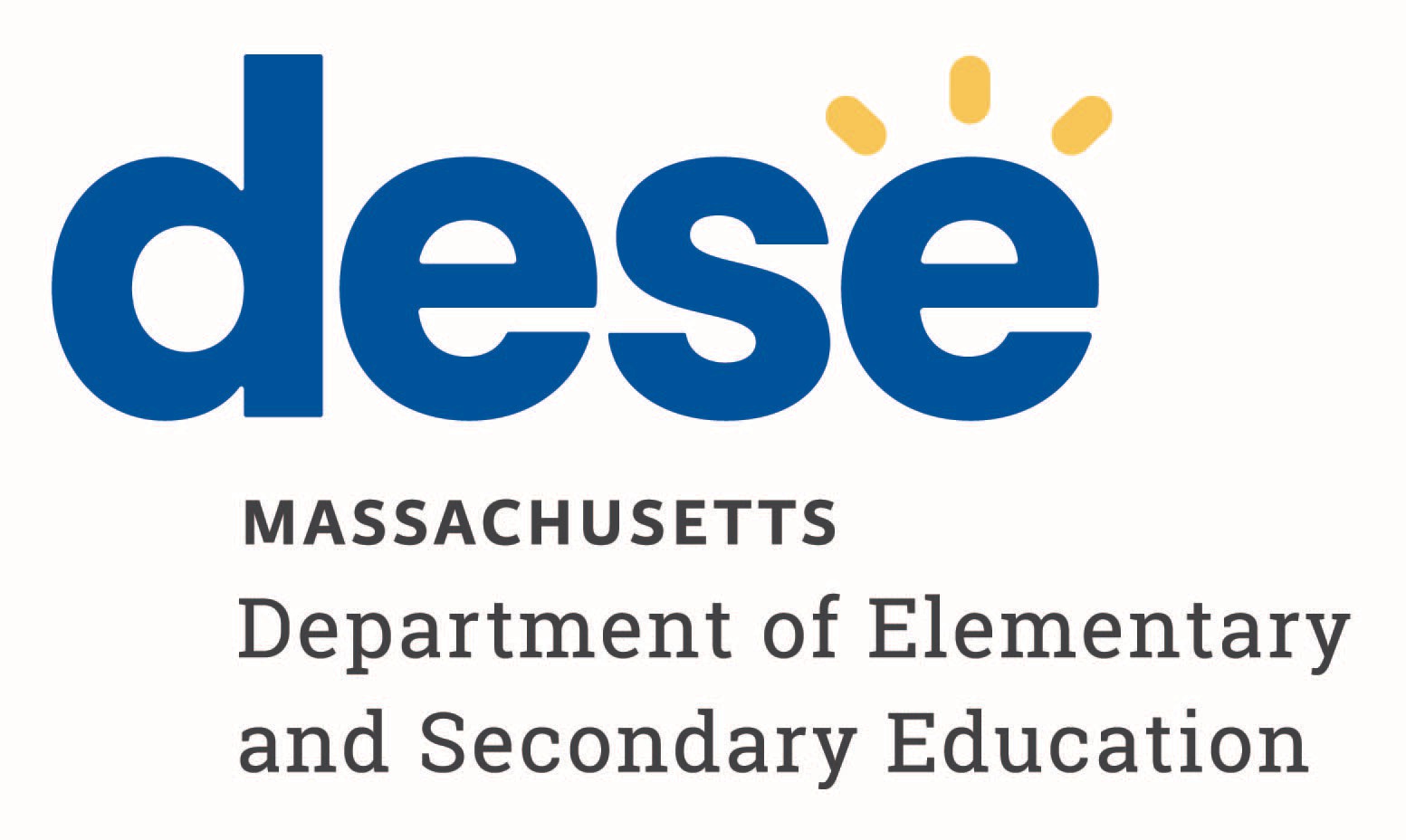 F.L. Chamberlain, Inc.F.L. Chamberlain Day Program Chamberlain International Residential ProgramMid Cycle Review ReportWeek of Onsite Visit: March 11, 2024 Final Report Issued: April 12, 2024Department of Elementary and Secondary Education Onsite Team Members: Christina Belbute, ChairpersonLynda Womack, Team Member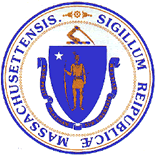 {agency.signatureName}{agency.signatureDesignation}Approval for special education day and residential school programs operating in Massachusetts is contingent upon meeting the requirements of 603 CMR 28.09, “Approval of Public and Private Day and Residential Special Education School Programs,” 603 CMR 18.00, “Program and Safety Standards for Approved Public or Private Day and Residential Special Education School Programs,” and 603 CMR 46.00 “Prevention of Physical Restraint and Requirements, If Used.” Approval by the Department does not relieve special education day and residential school programs of their obligation to comply with other applicable state or federal statutory or regulatory requirements or with requirements set forth in their contracts with referral sources. The Department may change the approval status at any point during this three-year period if circumstances arise that warrant such a change.For special education day and residential school programs that do not meet all requirements for Full Approval, the Department may issue a Provisional Approval effective for a period not to exceed 6 months, provided that the Department has determined that the health and safety of the students are protected and the program demonstrates the ability to implement the goals and objectives of each enrolled student’s IEP. During this period, the special education day or residential school program must submit progress reports that addresses the issues that did not meet approval requirements.For a special education day or residential school programs that substantially meets all requirements evaluated during the review the Department will issue a Full Approval. Full Approval will remain in effect for three school years and will expire on August 31st of the third school year.F.L. Chamberlain Day ProgramFull ApprovalExpires: August 31, 2027Chamberlain International Residential ProgramFull ApprovalExpires: August 31, 2027MASSACHUSETTS DEPARTMENT OF ELEMENTARY AND SECONDARY EDUCATION APPROVED SPECIAL EDUCATION SCHOOL MID-CYCLE REVIEW REPORT OVERVIEW OF REVIEW PROCEDURESINTRODUCTIONThe Massachusetts Department of Elementary and Secondary Education (Department) is required under M.G.L. c. 71B, §10 to review special education programs in approved special education schools that serve publicly funded students under the provisions of Board of Elementary and Secondary Education Regulations 603 CMR 18.00, 28.00, and 46.00. Each year, the Department's Office of Approved Special Education Schools (OASES) conducts onsite visits to selected approved special education school programs to verify the implementation of standard Mid-cycle Review criteria, as well as any criteria from the most recent Program Review that required follow-up due to procedural and programmatic requirements. In the Spring of the previous school year, the schools participating in the review cycle were notified of the dates of the onsite visits and were required to conduct a Data Collection before the onsite portion of the review using the Department's Communication Hub and Monitoring Portal (CHAMP).The statewide Approved Special Education School Mid-cycle Review cycle together with the Department’s six-year Program Review monitoring schedule is posted on the Department’s website at http://www.doe.mass.edu/oases/ps-cpr/6yrcycle.html.Approved Special Education School Mid-cycle Review ElementsCriteria: The Mid-cycle Review criteria encompass key standard elements drawn from 603 CMR 18.00, 28.09, 46.00 and the approved special education school program’s application for approval. They also include those required by the federal Office for Special Education Programs (OSEP) and revised requirements of the Individuals with Disabilities Education Act, 20 U.S.C. Section 1400 et seq. (IDEA-2004) as described in the Department's Special Education Advisories. Through the Desk Review, the OASES chairperson examines the Data Collection submission and determines which criteria will be followed up on through onsite verification activities. The Data Collection and Desk Review are both described below.Data Collection Phase: This is a requirement for all agencies being monitored. It is completed for the onsite review and covers all of the Department selected criteria. The agency is responsible for completing the Data Collection for each individually approved program being reviewed, which consists of: Agency review of policies and procedures,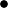  Agency review student documentation including a sample of student records, Agency review staff documentation including a sample of staff records, if applicable, and  Agency review of facilities, buildings, and grounds.Upon completion of these portions, the agency submits the Data Collection to the Department for review.Desk Review Phase: The OASES chairperson assigned to each agency reviews the responses by the approved special education school regarding the critical elements for appropriate policies, procedures, and practices, as well as actual documents and data submitted for each criterion. The OASES chairperson also reviews student record data, staff record data, and explanatory comments. The outcome of this review, along with 3-year trend data from the Problem Resolution System, restraint reports, restraint injuries, serious incidents, and notification or prior approval from the Department through its notification system is used to determine the scope and nature of the onsite activities.Onsite Verification Phase:This includes activities selected from the following: Interviews with leadership, teaching staff, and other staff consistent with those criteria selected for verification.  Telephone interviews as requested by parents, guardians, or members of the general public. Review of student records and staff records, if applicable: The Department selects a sample of student records and staff records, if applicable, from those the agency reviewed as part of its data collection to verify the accuracy of the data. The Department also conducts an independent review of a sample of student records and staff records, if applicable that reflect activities conducted since the beginning of the school year. The Department monitoring team will conduct this review using standard Department procedures to determine whether procedural and programmatic requirements have been implemented. Observation of classrooms and other facilities: The team observes a sample of classrooms and other school facilities used in the delivery of programs and services to determine general levels of compliance with program requirements.Team: Depending upon the scope of follow-up activities that have been identified based on the Department’s Desk Review of the agency’s Data Collection, a two-to-four-member Department team will conduct a one to five-day Mid-cycle Review.Final Report: A Final Report is then issued via CHAMP. The Final Report includes findings organized under 4 specified compliance areas: Policies and Procedures, Staff, Student, and Building/Facilities.Ratings: The findings explain the “ratings,” or determinations by the Department about the implementation status of the compliance criteria reviewed within each of these areas. The ratings indicate those criteria that were found by the OASES monitoring team to be “Implemented,” “Implemented Response Required, “Implementation in Progress,” “Partially Implemented,” or “Not Implemented.”Onsite Verification Phase:Response: The Department issues corrective action required to bring into compliance with the required statute or regulation in each area found to be not fully “Implemented”. In some instances, the team may have found certain requirements to be fully “Implemented” but made a specific comment on the schoolprogram’s implementation methods that also may require follow-up from the approved special education school program. Under federal Special Education State Performance Plan requirements pursuant to IDEA-2004, public and approved special education school programs serving disabled students must demonstrate effective resolution of noncompliance identified by the Department as soon as possible but in no case later than one year from the issuance of the Department’s Report.REPORT INTRODUCTIONA two-member team conducted a visit to F.L. Chamberlain, Inc. during the week of March 11, 2024 to evaluate the implementation of selected compliance criteria under the Massachusetts Board of Elementary and Secondary Education Regulations 603 CMR 18.00 (Program and Safety Standards for Approved Public or Private Day and Residential Special Education School Programs) and 603 CMR 28.09 (Approval of Public or Private Day and Residential Special Education School Programs), 603 CMR 46.00 (Prevention of Physical Restraint and Requirements If Used), M.G.L c. 71B, the federal Individuals with Disabilities Education Act, 20 U.S.C. Section 1400 et seq, as amended in 2004 (IDEA--2004), and civil rights provisions that are pertinent to Approved Special Education School Programs. The team appreciated the opportunity to interview staff, to observe classroom facilities, and to review the program efforts underway.The Department is submitting the following Approved Special Education School Program Review Report containing findings made pursuant to this onsite visit. In preparing this report the team reviewed extensive documentation regarding the operation of the school programs, together with information gathered by means of the following Department program review methods: Interviews of 2 leadership staff; Interviews of 2 related services staff;  Interviews of 2 teaching staff; and Interviews of 2 direct care staff. Student record review: A sample of 7 Massachusetts student records was selected by the Department. Student records were first examined by the school program’s staff and then verified by the OASES monitoring team using standard Department student record review procedures to make determinations regarding the implementation of procedural and programmatic requirements. An additional number of randomly selected student records were also reviewed by the OASES monitoring team to ensure determinations regarding the implementation of procedural and programmatic requirements remain in effect. Staff record review: A sample of 0 staff records was selected by the Department. Staff records were first examined by the school program’s staff and then verified by the OASES monitoring team using standard Department staff record review procedures to make determinations regarding the implementation of procedural and programmatic requirements. An additional number of randomly selected staff records were also reviewed by the OASES monitoring team staff to ensure determinations regarding the implementation of procedural and programmatic requirements remain in effect.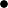  Observation of classrooms and other facilities: A sample of instructional classrooms and other facilities used in the delivery of programs and services was observed to determine general levels of compliance with program requirements.1. Summary of Compliance Criteria Included In This Report Requiring Corrective Action Plan Development In Response to the Following Mid Cycle Review Report FindingsImplemented The requirement is totally or substantially metImplemented Response Required The requirement is met, but the Agency is required to provide additional information.Implementation in Progress This rating is used for criteria containing new or updated legal requirements and means that the agency has implemented any old requirements contained in the criterion and is training staff or beginning to implement the new requirements in such a way that the onsite team anticipates that the new requirements will be implemented by the end of the school year.Partially Implemented The requirement, in one or several important aspects, is not entirely met.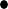 Not Implemented The requirement is totally or substantially not met.*Criterion was not previously included in the standard review cycle, but was reviewed during the Onsite visit.Policies & ProceduresPolicies & ProceduresPolicies & ProceduresPolicies & ProceduresPolicies & ProceduresPolicies & ProceduresCriteriaImplementedImplemented Response RequiredImplementation In ProgressPartially ImplementedNot Implemented1.2 Program & StudentDescriptions, Program CapacityAll3.1(d) Evacuation and Emergency ProceduresAll4.5 Immediate NotificationAll9.1(a) Student Separation Resulting from Behavior SupportAll* 9.4 Physical RestraintAll9.7 TerminationsAll* 11.11Supervision of StudentsAll* 15.5 Parent Consent and Required NotificationAllStaff DocumentationStaff DocumentationStaff DocumentationStaff DocumentationStaff DocumentationStaff DocumentationCriteriaImplementedImplemented Response RequiredImplementation In ProgressPartially ImplementedNot Implemented11.3 Educational Administrator QualificationsAll11.4 Teachers (Special Education Teachers and General Education Teachers)All11.5 Related Services StaffAll11.6 Staff RosterAllStudent DocumentationStudent DocumentationStudent DocumentationStudent DocumentationStudent DocumentationStudent DocumentationCriteriaImplementedImplemented Response RequiredImplementation In ProgressPartially ImplementedNot Implemented5.2(a) ContractsAll8.5 Current IEP & Student RosterAll* 19 Anti-HazingAllBuildings/FacilitiesBuildings/FacilitiesBuildings/FacilitiesBuildings/FacilitiesBuildings/FacilitiesBuildings/FacilitiesCriteriaImplementedImplemented Response RequiredImplementation In ProgressPartially ImplementedNot Implemented2.2 Approvals, Licenses, Certificates of InspectionAll2.3 EECLicensure (Residential Programs Only)All* 4.2 Public Information and PostingsAll